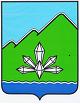 АДМИНИСТРАЦИЯ  ДАЛЬНЕГОРСКОГО ГОРОДСКОГО ОКРУГАПРИМОРСКОГО КРАЯПОСТАНОВЛЕНИЕ________________                          г. Дальнегорск                                 № _________О внесении изменений в постановление  
администрации Дальнегорского городского округаот 28.12.2015 № 797-па «Об утверждении административногорегламента по предоставлению муниципальной услуги«Выдача разрешения (ордера) на производствоземляных работ»В соответствии с Градостроительным кодексом Российской Федерации, постановлением  Правительства  Российской  Федерации  от  30  апреля  2015   года № 403, Федеральными законами от 6 октября 2003 года № 131–ФЗ «Об общих принципах организации местного самоуправления в Российской Федерации»,  от 27 июля 2010 года № 210-ФЗ «Об организации предоставления государственных и муниципальных услуг», в целях приведения муниципальных правовых актов органов местного самоуправления в соответствие с действующим законодательством, администрация Дальнегорского городского округаПОСТАНОВЛЯЕТ:1. Внести административный регламент по предоставлению муниципальной услуги «Выдача разрешения (ордера) на производство земляных работ», утверждённый постановлением администрации Дальнегорского городского округа от  28.12.2015 № 797-па,  следующие изменения:-  в части 2 пункта 2.6, слова «и ОГИБДД МОМВД России «Дальнегорский» при работах, связанных с нарушением безопасности дорожного движения автотранспорта и пешеходов» - исключить.2. Опубликовать настоящее постановление в газете «Трудовое слово» и разместить на официальном  сайте  Дальнегорского городского округа.23. Контроль исполнения данного постановления возложить на заместителя главы администрации Дальнегорского городского округа Сегал С.В.И.о. Главы Дальнегорского городского округа                                                                                    В.Н. Колосков                                                                     